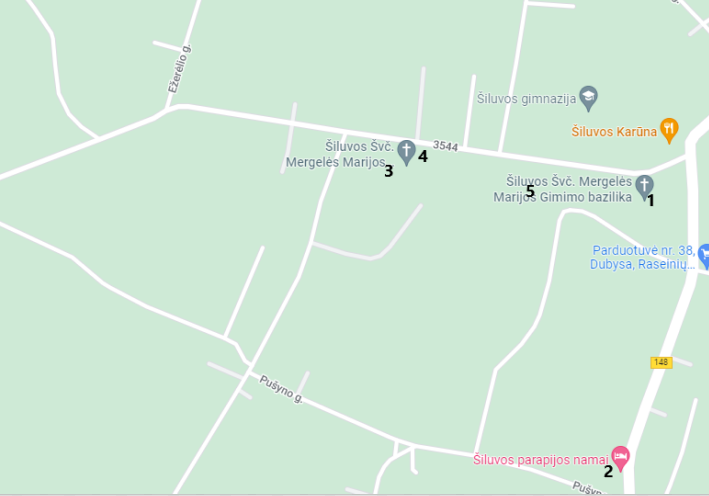 Pirmokai:Pirma stotelė Nr. 1 - Švč. Mergelės Marijos Gimimo bazilika. Bendra malda už šviesą pasaulyje, už žmones nešančius šviesą. Uždegama žibinte žvakė, kurią vaikai neša visą kelionę, perduodami vieni kitiems. (Rekomenduojame)Antra stotelė Nr. 2 – Šiluvos parapijos namai. Šioje vietoje vaikams pristatomas Šv. Jono Pauliaus II apsilankymas Šiluvoje.Trečia stotelė Nr. 3 – Šviesos koplyčia. Čia baigiamas piligriminis žygis ir keliavusi deganti žvakė paliekama koplyčioje. Sukalbama bendra malda.Ketvirta stotelė Nr. 4 - Švč. Mergelės Marijos Apsireiškimo koplyčia. Apsireiškimo istorija.Sustojimas  – Prie popiežiaus Jono Paulio II monumento arba Švč. Mergelės Marijos skulptūros sustoti pasiimti lipdukus.Šešta stotelė Nr.  – Šv. Mišios.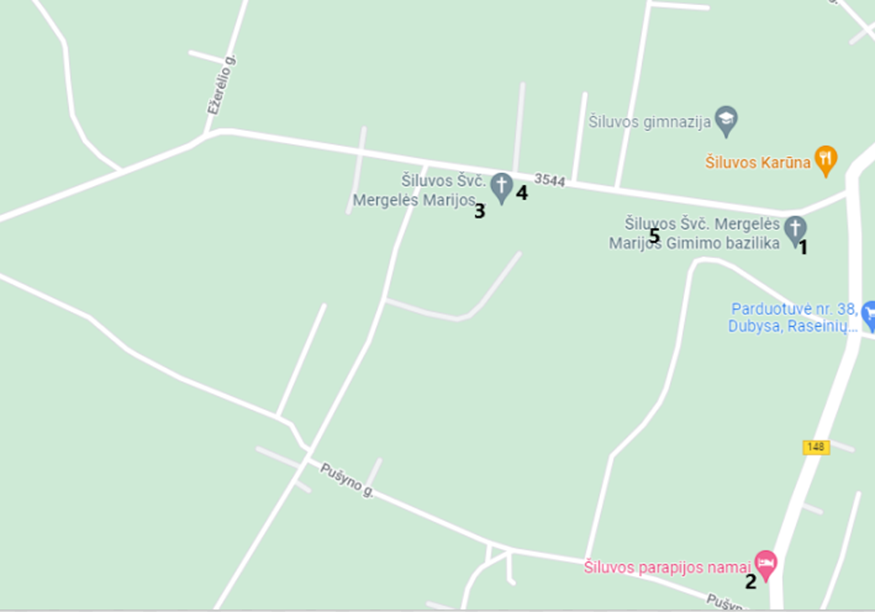 Ketvirtokai:Pirma stotelė  Nr. 4 –  Švč. Mergelės Marijos Apsireiškimo koplyčia. Apsireiškimo istorijos prisiminimas. Įvadas į dieną.Antra stotelė Nr. 3 – Šviesos koplyčia. Sukalbama bendra malda.Trečia stotelė Nr. 2 - Šiluvos parapijos namai. Šioje vietoje vaikams pristatomas Šv. Jono Pauliaus II apsilankymas Šiluvoje.Ketvirta stotelė Nr. 1 - Švč. Mergelės Marijos Gimimo bazilika.Sustojimas  – Prie popiežiaus Jono Paulio II monumento arba Švč. Mergelės Marijos skulptūros sustoti pasiimti lipdukus.Penkta stotelė Nr. 5 - Šv. Mišios.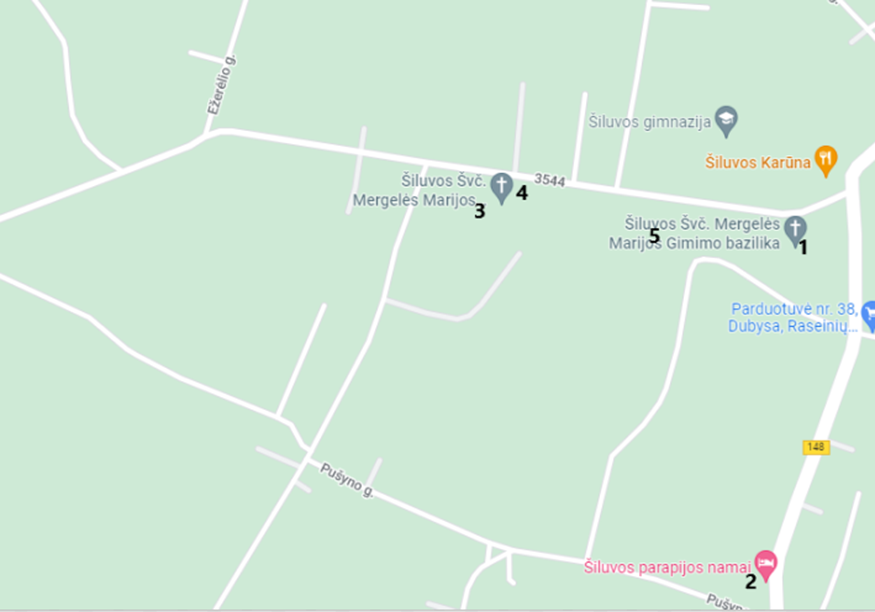 Antrokai:Pirma stotelė Nr. 2 - Šiluvos parapijos namai. Šioje vietoje vaikams pristatomas Šv. Jono Pauliaus II apsilankymas Šiluvoje. Įvadas į dieną.Antra stotelė Nr. 3 – Šviesos koplyčia. Sukalbama bendra malda.Trečia stotelė Nr. 4 – Švč. Mergelės Marijos Apsireiškimo koplyčia. Apsireiškimo istorijos prisiminimas.Ketvirta stotelė Nr. 1 - Švč. Mergelės Marijos Gimimo bazilika ir Ligonių koplyčia.Sustojimas  – Prie popiežiaus Jono Paulio II monumento arba Švč. Mergelės Marijos skulptūros sustoti pasiimti lipdukus.Penkta stotelė Nr. 5 – Šv. Mišios.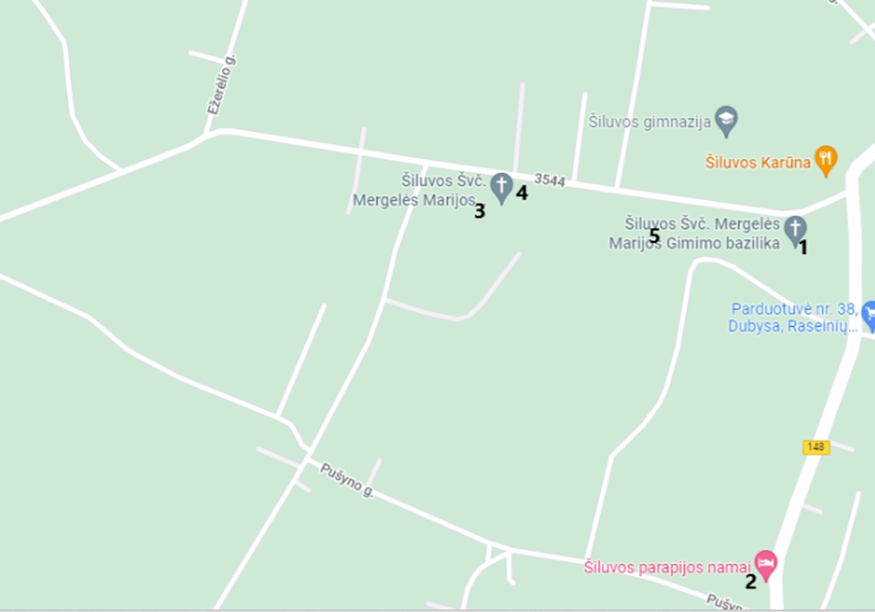 Trečiokai:Sustojimas  – Prie popiežiaus Jono Paulio II monumento sustoti pasiimti lipdukus. Įvadas į dieną.Pirma stotelė Nr. 1 – Švč. Mergelės Marijos Gimimo bazilika. Įvadas į dieną.Antra stotelė Nr. 2 – Šiluvos parapijos namai. Šioje vietoje vaikams pristatomas Šv. Jono Pauliaus II apsilankymas Šiluvoje.Ketvirta stotelė Nr. 4 – Švč. Mergelės Marijos Apsireiškimo koplyčia. Apsireiškimo istorijos prisiminimas.Penkta stotelė Nr. 3 - Šviesos koplyčia. Sukalbama bendra malda.Šešta stotelė Nr. 5 – Šv. Mišios.